Gulfjobseeker.com CV No: 743658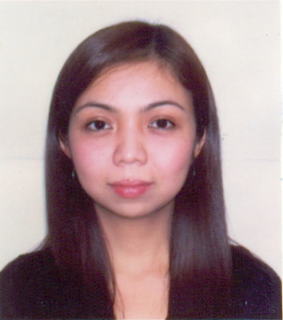 Mobile +971505905010 / +971504753686 To get contact details of this candidatesSubmit request through Feedback Linkhttp://www.gulfjobseeker.com/feedback/submit_fb.php EDUCATIONAL BACKGROUND:2003 – 2007	Bachelors of Science in Nursing		Unibersidad De Sta. IsabelQUALIFICATIONS:Registered NursePasser of Nursing Licensure Examination 2007WORK EXPERIENCES:  July 30 2009 – Present -    Shangri-La and Traders Hotel Abu Dhabi                                              Company nurse	 September 15 –		   Nurse AideDecember 25,2007	   Marikina Valley Medical Center			   Sumulong, MarikinaJanuary 10,2008 –	   Staff NurseJuly 2009		   Marikina valley medical Center			   Sumulong,MarikinaSKILLS:Computer Literate (Microsoft Office Tools)Group DynamicsLeadership and CommunicationsORGANIZATIONAL AFFILIATION:Clinical Exposure 			August 2004  			September 2004 for Mental Health 	April 2005 San Lazaro Hospital 			April 2005  				May 2005 Philippine Orthopedic Center 		May 2005  de dios Hospital 		April 2005  			December 2006 Community Health Nursing Balagtas,  			July 2005  Camaligan, Camarines Sur Occupational Health Nursing Casureco II 				August 2005 School Nursing Universidad de Sta. Isabel High School 	September 2006 SEMINARS/TRAININGS:Intravenous Therapy: Intermediate IV TherapyFatima training Center,         Aug 4 to Aug 6, 2008Basic Life Support:  First Aid trainingPhilippine National Red Cross, ,      March 24-27, 2008What you should know about AidsUniversidad de Sta. Isabel, October 11, 2006 Managing Common Medical Emergencies: CME: come…manage…engage…save life MSH – Gymnasium,  September 29, 2006First Aid and Emergency Disaster Nursing “When Disaster Strike: Be Prepared” (Earthquake, Typhoon and Fire)-USI – SJJ 301-September 28, 2006Seminar on Multiple Injuries (soft tissue, muscle & bone injury)Universidad de Sta. Isabel,  September 22, 2006 First Aid & Emergency Nursing (Shock, Artificial Respiration, Foreign Body Airway Obstruction, and Cardiopulmonary)USI Social Hall September 21, 2006PERSONAL DATA: Age 			:	25 years old Sex 			:	Female Date of Birth	        	:	July 16, 1985Civil Status 	            	:	Single Height                           	:           	5'4”Weight                          	:            	50kgs.Religion 		:	Roman Catholic - References Available Upon Request -